Conflict and Tension 1918-1939Part One – PeacemakingPart Two – The League of Nations and International PeacePart Three – The Origins and Outbreak of WWIIOverview of Conflict and Tension ContentPart One – PeacemakingThe Aims of Lloyd George, Clemenceau and WilsonIn November 1918 an armistice (temporary cease fire) was signed and peace talks were begun. In January 1919 representatives from all 32 winning countries met in the Palace of Versailles for the Paris Peace Conference. The main leaders, known as ‘the Big Three’ all had different ideas of what should happen at the peace talks. 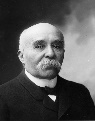 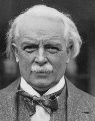 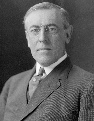 Wilson, Clemenceau and Lloyd George and the Difficulties of Establishing a Compromise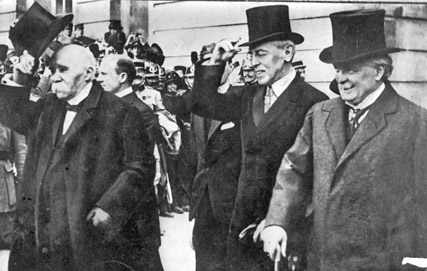 The Terms of the Treaty of VersaillesIn June 1919 the agreement at the Paris Peace Conference was announced.Germany had not been invited to the peace talks and called it a Diktat (dictated peace).The majority of the terms of the Treaty of Versailles (as it became known) can be separated into different categories: blame, reparations, army and territory (or BRAT).Also, a key component of Woodrow Wilson’s wishes for a peace treaty was the introduction of a League of Nations. However, Germany was forbidden from joining.Reactions to the Treaty of Versailles.Immediately following its signing, the Treaty of Versailles became international law. However, there was a mixed reaction to its terms. Some were outraged that the terms were too harsh, others said it was not harsh enough on Germany and others said that it was a fair and justified treaty.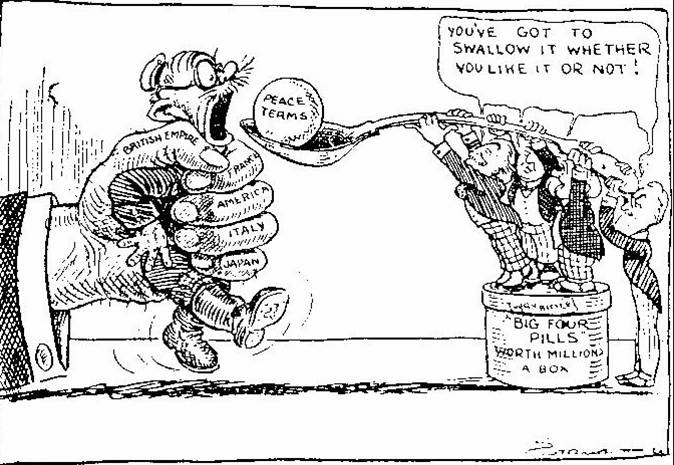 How Satisfied the Allies were with the Treaty of Versailles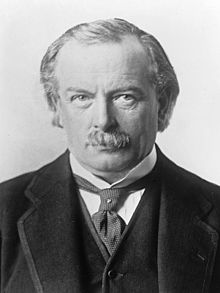 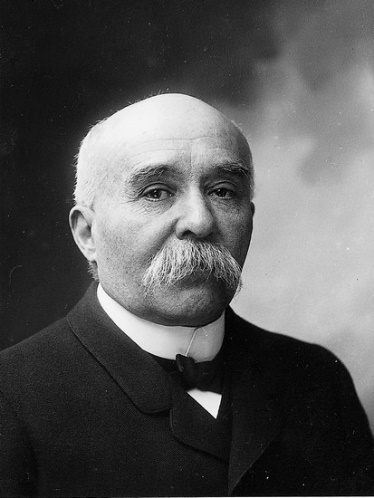 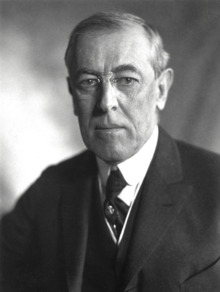 How Satisfied Germany was with the Treaty of VersaillesWhat Germany Hoped For: The Germans hoped for a fair treaty. They had suffered massive losses during the war. The British had blocked ports and many German people had starved to death. Like the Allies, Germany needed support to rebuild as their country lay in tatters. They had followed the Allies demands and forced the Kaiser to abdicate before signing the armistice. They felt that this alone meant that the main person responsible had already been punished so no further punishment was necessary.What Germany Got: They were shocked at the severity of the treaty. They were angry that they had not been able to negotiate the terms of the Treaty. Many people called for a rejection of the Treaty but the only alternative was to restart the war again. Therefore, the government knew they had no choice but to sign the Treaty.German Reactions: The German public began to blame the new government, the Weimar Republic. They called them the ‘November Criminals’. The main clause that Germans resented was Article 231 (the war guilt clause) which they felt was particularly unfair. Many Germans also felt vulnerable as their armed forces had been reduced to just 100,000 men. Furthermore, the loss of territories meant that nearly 6 million German nationals now found themselves living in different countries, resenting the people who were governing them. A final concern was a growing threat in the east, Communism.Growing tensions led to a series of revolts breaking out between 1919 and 1924:Evaluation of the Fairness of the Treaty of Versailles and the Wider SettlementHow Germany’s Allies were Treated at the End of WWI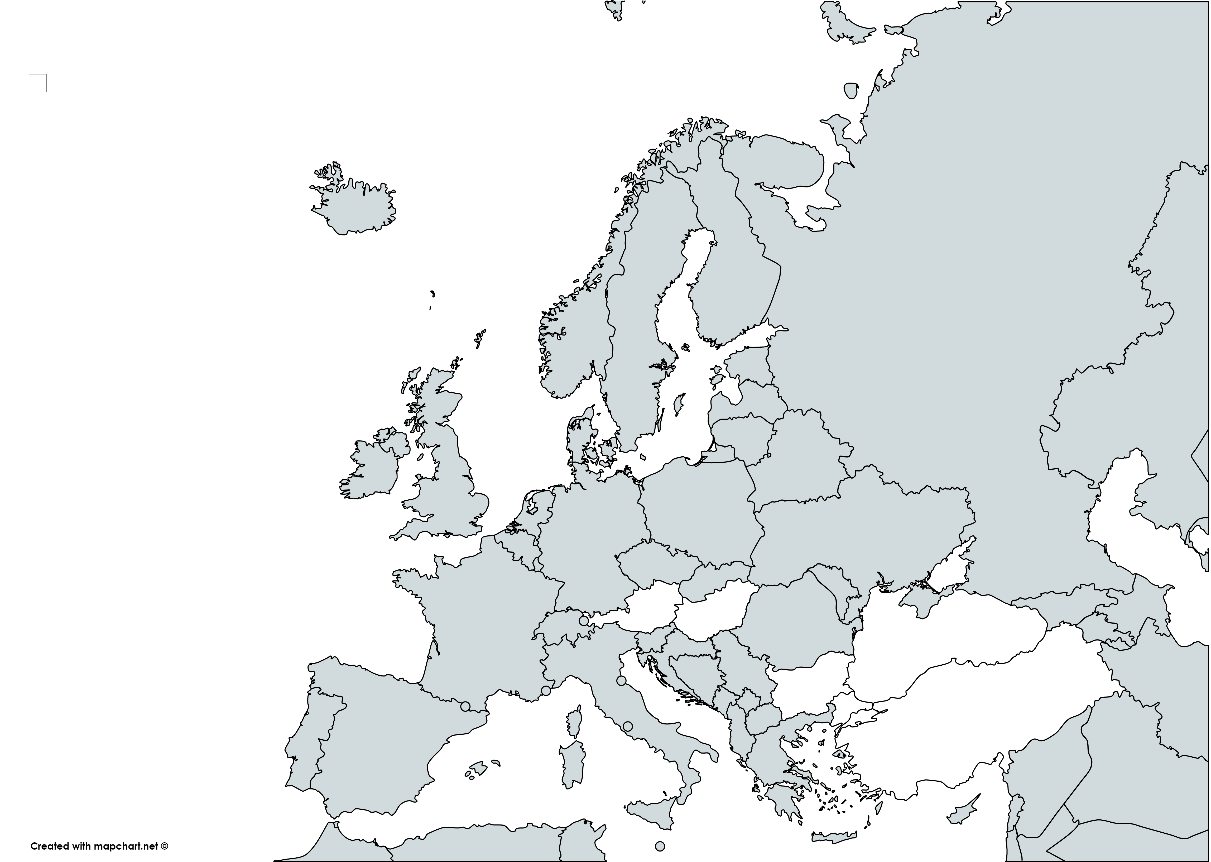 Significance:  These treaties were significant for many reasons:These Treaties, especially the Treaty of Sèvres showed that they were unenforceable. The threat of rebellions was so high, countries were prepared to alter the terms to suit. Amending the treaties made it look like the old, original treaty was unfair.Amending treaties showed to other leaders in Europe like Hitler and Mussolini that they could break international law or threaten to rebel and get away with it.Some of the new countries formed worked well. For example, Czechoslovakia was politically stable and rich in natural resources. Other countries like Poland which were expanded (through the Polish Corridor) experienced many problems. It was hard to defend and its new borders were continually argued about.How Happy the ‘Big Three’ were with the Treaty of Versailles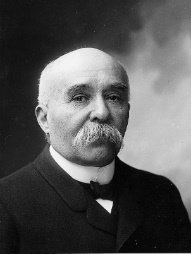 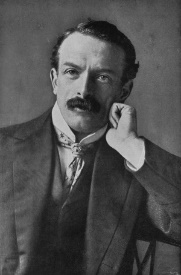 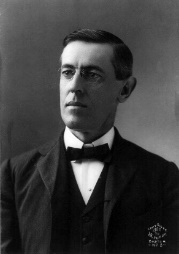 Part Two – The League of Nations and International PeaceThe Formation of the League of NationsAt the end of WWI, Woodrow Wilson argued for a League of Nations to be introduced. This was the last of his ‘Fourteen Points’.The Treaty of Versailles contained the basic rules about how the League of Nations was going to work.All countries who signed the Treaty of Versailles agreed to stick to the rules of how the League was to be run.If the League couldn’t prevent disputes, the Covenant (agreement about how the League would be run) set out how to deal with aggression:Mitigation – Getting countries to talk through problems together.Moral Condemnation – Giving the country involved a telling off.Economic Sanctions – Other members of the League would not trade with the warring countries.However, the League did not have its own army. As a last resort if it needed to raise an army then the League was to ask its members to lend it their armed forces.The Strengths and Weaknesses of the League of NationsLots of historians have argued that the League of Nations was doomed to fail from the beginning because of its structure and organisation. This meant that the League had many weaknesses. However, it did have several strengths:How the League of Nations was OrganisedThe League of Nations was divided into many different sections, each with its own issue to focus on. The League of Nations was very ambitious it aimed to: settle disputes, encourage disarmament, improve working conditions and tackle deadly diseases.The Main Commissions (Agencies) of the League of NationsThe League of Nations believed that if people were happy they would be less likely to argue. Therefore, a number of commissions (agencies) were set up to tackle important issues:The International Labour Organisation (ILO)Aim: To improve workers conditions.Successes – In 1922 it banned the use of white lead in paint.– In 1928, 77 countries agreed to set a minimum wage. – In 1930 helped Greece set up social insurance (paid to people unemployed because of illness).Failures     – In 1919 it tried to stop children under 14 from working but it was not adopted due to cost.– In 1935 it suggested the working day should be limited to 8 hours but did not get passed again due to the cost. The Slavery CommissionAim: To ensure that people were not being kept in slavery.Successes – In 1927 Sierra Leone abolished (got rid of slavery) after a series of organised raids on the camps of slave traders in the country.The Commission for RefugeesAim: To return prisoners of war home and help support refugees by improving camps and helping them return to their home country once the conflict had passed.Successes – In 1921 the League freed about 427,000 out of 500,000 prisoners of war from WWI.– In 1921, the League helped rehome approximately 1.5 million Russians made homeless by civil war.– Created the Nansen Passport which was used as identification by refugees.Failures     – In 1933 the League tried to appoint a High Commissioner for refugees, who were mainly Jewish, fleeing from Germany. This was rejected by Germany (let in the League from 1926), so the motion was defeated as it was not unanimous. The commissioner was appointed but as an independent body separate from the League, meaning they had less power.The Economic and Financial Committee Aim: To support and help develop World economies and maintain global trade.Successes – Helped Austria and Hungary rebuild their economies and stop them from going bankrupt.– Developed a set of codes (rules) for importing and exporting which all countries had to follow.Failures     – Struggled to cope following the global depression in 1929.The Organisation for Communications and Transport Aim: To continue to develop transport that was begun during the war to keep people safe.Successes – Introduced shipping lanes and reducing collisions.– Produced a highway code so all drivers followed the same traffic rules wherever they travelled.The Health CommitteeAim: To continue to improve the general health of people worldwide.Successes – Campaigned to kill mosquitos so that cases of malaria and yellow fever would be reduced.– Worked in Russia to teach people how typhus was spread.– Sent doctors to Turkey to look after refugees in camps in the 1920s.– Later renamed the World Health Organisation (WHO), which still exists today.The Permanent Central Opium BoardAim: To reduce the cultivation and global trading of opium. After 1925 it became the Permanent Central Narcotics Board which tackled other illegal drugs that were traded as well.Successes – Introduced a licence certificate which companies had to have to allow them to import opium.– 4 large companies involved in illegal trading were blacklisted.Failures     – There were claims that some key members of the League did not back it fully because they made a large amount of money from the trade of opium.The Successes and Failures of the League – Vilna, Upper Silesia, The Åland Islands, Corfu, Bulgaria and the Wall Street CrashDiplomacy Outside the League – The Locarno Treaties and the Kellogg-Briand PactNot all major discussions and agreements went through the League of Nations. Instead, sometimes it was left out of international agreements. For example the Locarno Treaties and the Kellogg-Briand Pact were both arranged outside of the League. All of these agreements damaged the League’s reputation and undermined it as an important force.The Locarno Treaties, 1925:In 1925 German foreign minister Gustav Stresemann, met the French foreign minister Aristide Briand to sign a series of 7 treaties in Locarno, Switzerland. They was designed to improve relations between the two countries, which had traditionally been enemiesThese treaties meant that Germany’s borders were officially accepted, and they gave up claims they had on French areas like Alsace-Lorraine.They were organised independently because Germany was not a member of the League of Nations.It was also signed by Britain, Italy, Belgium and Czechoslovakia. They all agreed not to go to war with each other. However, the treaties also said if one country did break the agreement then the rest would support the country that was invaded.This made Germany less vulnerable to a French attack that had been a possibility previously.Significance: They showed Germany was trying to become more peaceful and, at the time, ended resentment felt towards the Treaty of Versailles. However, some historians say it marked a clear failure for the League of Nations who were not at the forefront of this important agreement.The Kellogg-Briand Pact, 1928:65 countries met in Paris and signed an agreement that they would not use war as a way to solve disputes. It was done outside of the League because neither Germany nor the USA were members.Significance: It again looked like the League was just a place to air problems, without finding practical solutions, because this important pact was made independently of the League.Other Agreements Signed Outside of the League:Rapallo Treaty, 1922: Involved Russia and Germany (neither in the League) who agreed that Germany would return the money and land taken from Russia, that had been part of the Brest-Litovsk Treaty signed during WWI. Both countries agreed to cooperate in the future.Washington Arms Conference, 1921-1922: Organised and held by the USA. Countries like Britain, France and Japan attended and discussed how big navies could be. This shows how countries like Britain saw the League of Nations as a low priority compared to external agreements.The Decline of International Cooperation in the 1930s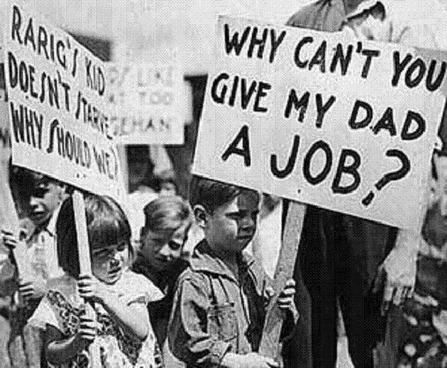 The Manchurian Crisis and its SignificanceThe League of Nations faced its biggest test in September 1931 following the Japanese staging an invasion of Manchuria in China. Japan was a permanent member of the League’s Council so should have been committed to world peace.The Invasion of Abyssinia and its SignificanceMussolini had come to power in 1922. He wanted to make Italy powerful again and create a new Roman Empire. As part of his territorial expansion, he invaded Abyssinia in 1935 meaning the League again had to act.The Reasons Why the League of Nations Failed by 1939Part Three – The Origins and Outbreak of WWIIHitler’s AimsHitler came to power in January 1933. For many historians he was the single most important reason why WWII broke out in 1939. He promised to solve Germany’s economic problems that they had been experiencing since the Wall Street Crash in 1929. Hitler identified a range of aims that he intended to achieve after becoming Chancellor of Germany. These include:To overturn the Treaty of Versailles as he felt that it humiliated Germany.Rearm Germany to make them strong again.Create jobs in new munitions factories to help with the rearmament.Take Lebensraum (living space) in the east so Germans had enough land to live on.Unite Volksdeutsche. These were people with German blood but without German citizenship as they were living in other countries created as a result of the Treaty of Versailles. This would enable Hitler to create a Greater Germany.Unite Germany and Austria in Anschluss.Destroy Communism.All of Hitler’s aims and policies meant that it was more likely a second world war would happen:In order to gain Lebensraum Hitler had to invade other countries. The allies of these invaded countries would have to declare war against Germany as a result.Hitler’s rearmament broke the Treaty of Versailles which had restricted his army.Trying to reunite German-speaking people meant again that Hitler had to invade other countries.A Communist government existed in the USSR. They had begun to form better relationships with Britain and France, as well as being allies of other eastern European countries. Hitler therefore was provoking a powerful country who was bound to fight back.How Other Countries Reacted to Hitler’s Policies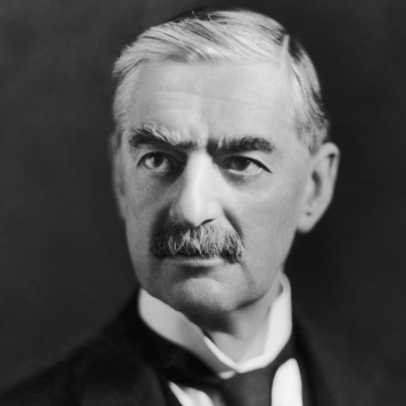 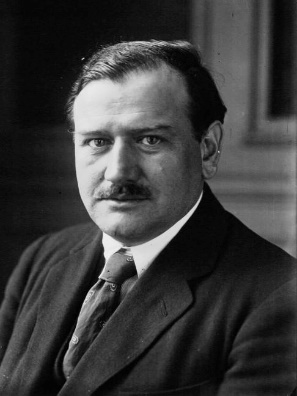 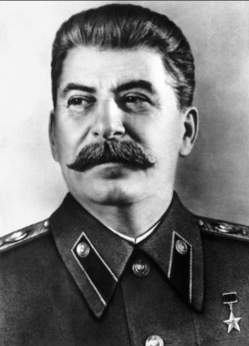 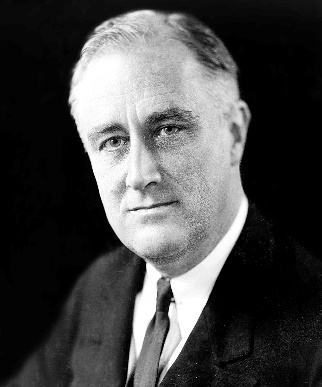 German Rearmament and the Road to War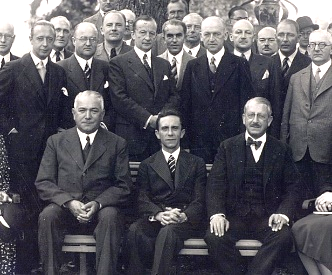 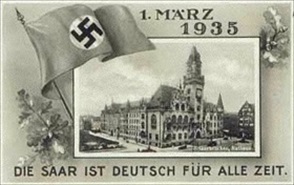 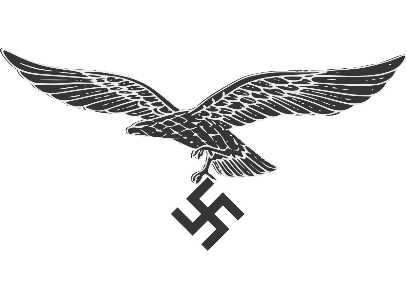 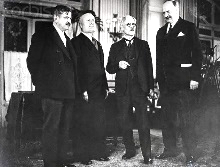 German Reoccupation of the RhinelandWith his aim of Lebensraum in the east, Hitler knew that he had to defend his borders in the west. This was because invasion of other countries was likely to provoke a response from Britain and France. The remilitarisation of the Rhineland was key to securing the German border with France.Hitler used the Franco-Soviet pact as a reason to claim that Germany was under threat from France. Therefore in March 1936, Hitler took 22,000 soldiers to the Rhineland (demilitarised zone bordering France). This was banned under the Treaty of Versailles. Hitler’s troops met little resistance. They arrived on bicycles and there was no air support.Britain didn’t react because they had their own issues and believed that Hitler was simply reclaiming land that was rightfully his.The French were also not prepared to risk a war and were busy fighting a general election.The League of Nations was too preoccupied with Mussolini in Abyssinia to worry about Hitler.For Hitler however, the entry to the Rhineland was a big gamble. His army was too small to fight against France and Britain and if they were stopped they would face crippling fines.However, the reoccupation of the Rhineland was a big step towards a second world war because:Hitler became confident that he could do as he pleased.It allowed Hitler to begin thinking how he could overcome other terms of the Treaty of Versailles.It meant that Britain and France also began rearming.France turned its attention to its own defences. This meant that it found it hard to upkeep treaties with other Eastern European countries who they promised to protect.Britain and France signed an agreement to strengthen the Locarno Treaty, reaffirming that they would protect each other and Belgium if Germany attacked.Mussolini and Hitler began to work together. They signed the Rome-Berlin Axis and even sent weapons to Spain where there was a civil war. This enabled Hitler to develop and test weapons and allow men to gain experience of war.Hitler was now ready to defend his western borders. This meant that he could concentrate on Lebensraum in the East.German Alliances in EuropeAnschluss with AustriaHitler felt strongly that Austria and Germany belonged together so was determined to achieve Anschluss (the union of Germany and Austria). This would mean Hitler was closer to uniting all German-speaking people in a Greater Germany.Hitler had unsuccessfully tried to unite Germany with Austria in 1934 during the Dollfuss Affair. One of the main reasons this failed was because Mussolini stood up to Hitler at this time. However, the signing of the Rome-Berlin Axis and the Anti-Comintern Pact had improved relationships with Italy greatly. Hitler also now had the support from General Franco and Spain. So, in 1938 Hitler attempted Anschluss again:Reaction to Anschluss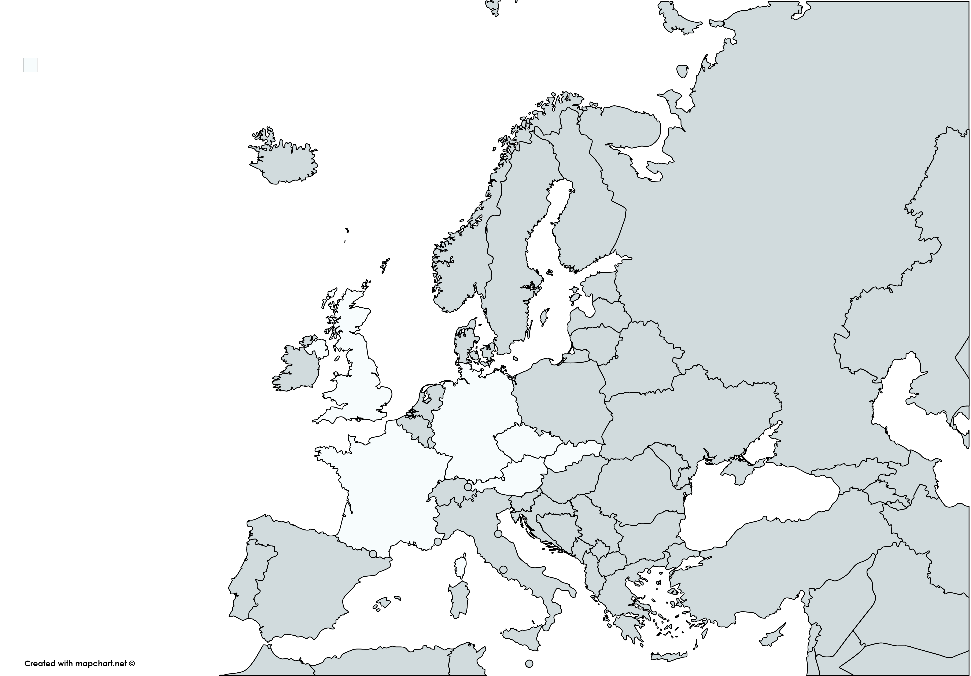 The Sudeten CrisisHitler did not keep his promise to leave Czechoslovakia alone for long. He had faced little opposition to his invasion of Austria so decided to expand Lebensraum in the East, starting with the border region known as the Sudetenland.The Sudetenland also had many resources that the Nazis would find useful if they could take them over. These included: forts, railways, glass and lignite (a type of coal) factories as well as the Skoda factory which could be converted to build tanks and weapons. The Sudetenland was also home to 3 million German-speaking people. They claimed they had been persecuted by the Czechs. It was also a good base to launch an attack on the whole of Czechoslovakia as it surrounded it on three sides.However, Czechoslovakia had a big army and strong fortifications. So, the Nazis started demonstrations in the Sudetenland to weaken the government. He claimed that the German-speaking people needed protection.On 15th September 1938, Neville Chamberlain (British Prime Minister) met Hitler to resolve the crisis. Hitler, demanded that he should be given the Sudetenland. Chamberlain agreed, desperate to avoid a war (called appeasement). Chamberlain then forced the Czech government to agree to Hitler’s terms.Chamberlain then met Hitler on 22nd September 1938 but he had changed his demands. He wanted the Sudetenland by 1st October and said that Hungary and Poland should also receive Czech land. WWII seemed to be closer.The Munich Conference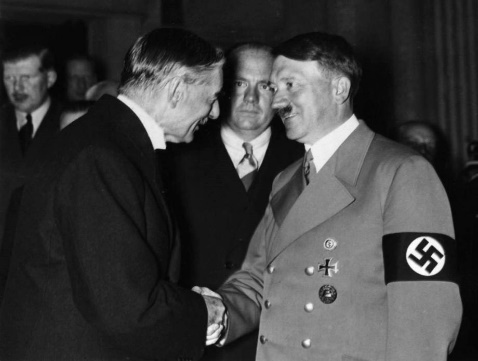 Also, the USSR felt betrayed by Britain and France as they too had not been consulted. USSR leader Stalin began to believe that he needed to form a closer relationship with Hitler and Germany.Chamberlain claimed that the Munich Conference was a success. On 30th September 1938 (the day after) he signed an Anglo-German declaration saying the two countries would not go to war.Chamberlain even went as far to declare ‘peace in our time’.The 1938 invasion of Czechoslovakia was significant for many reasons. These included:It was the first time that Hitler had invaded a country which Germany had no claim to. Czechoslovakia was a strong country but its help in preventing a full-scale world war was lost.Britain and France had lost the USSR as an ally.Hitler did not keep his promises. In 1939 he invaded the rest of Czechoslovakia. This meant that appeasement had failed.Chamberlain promised Poland that Britain would guarantee its independence.British and French Reaction to Hitler’s ActionsArguments For and Against AppeasementThe Nazi-Soviet Pact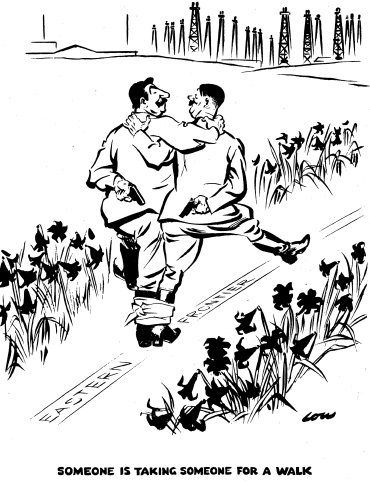 The Invasion of Poland and Outbreak of WWIIThroughout the 1920s and 1930s Britain and France had tried to use policies of appeasement with dictators like Hitler and Mussolini. However, on the 1st September 1939 Hitler entered Poland. At 4.45am a German battleship (the Schleswig-Holstein) opened fire on the port of Danzig. 90% of the population was German. It had been made an independent state, run by Poland under the Treaty of Versailles.Simultaneously the German army and Luftwaffe aeroplanes invaded and defeated the Polish air force.However, some of Hitler’s generals worried the Germans were not ready for war and leaked plans to Britain.On the 3rd September 1939 the British told the Germans to withdraw or they would join the war. At 11:15am Chamberlain issued an address to the British public declaring war on Germany. The French followed shortly afterwards.Poland was completely defeated within four weeks but WWII was only just beginning.The Causes of WWIIThe aims of Lloyd George, Clemenceau and Wilson.Page 4Wilson, Clemenceau and Lloyd George and the difficulties of establishing a compromise.Page 4The terms of the Treaty of Versailles.Page 5Reactions to the Treaty of Versailles.Page 5How satisfied the Allies were with the Treaty of Versailles.Page 6How satisfied Germany was with the Treaty of Versailles.Pages 6 & 7Evaluation of the fairness of the Treaty of Versailles and the wider settlement.Page 7How Germany’s allies were treated at the end of WWI.Page 8How happy the ‘Big Three’ were with the Treaty of Versailles.Page 9The formation of the League of Nations.Page 9 & 10The strengths and weaknesses of the League of Nations.Page 10How the League of Nations was organised.Page 11The main commissions (agencies) of the League of Nations.Pages 11 & 12The successes and failures of the League – Vilna, Upper Silesia, The Åland Islands, Corfu, Bulgaria and the Wall Street Crash.Pages 12 & 13Diplomacy outside the League – the Locarno treaties and the Kellogg-Briand Pact.Page 13The decline of international cooperation in the 1930s.Page 14The Manchurian crisis and its significance. Pages 14 & 15The Abyssinian crisis and its significance.Pages 15 & 16The reasons why the League of Nations failed by 1939.Page 16Hitler’s aims.Pages 16 & 17How other countries reacted to Hitler’s policies.Pages 17 & 18German rearmament and the road to war.Pages 18 & 19German reoccupation of the Rhineland.Page 19German alliances in Europe.Pages 19 & 20Anschluss with Austria.Pages 20 & 21The Sudeten Crisis.Page 21The Munich Conference.Page 21 & 22British and French reaction to Hitler’s actions.Page 22Arguments for and against appeasement.Page 22 & 23The Nazi-Soviet Pact.Page 23The invasion of Poland and outbreak of WWII.Page 24The causes of WWII.Page 24CategoryExamples of TermsBlameArticle 231 was known as the war guilt clause. Germany and its allies had to take full responsibility for starting the war.ReparationsArticle 232 said that Germany had to pay reparations to the winners. In 1921 this figure was agreed at £6,600 million.ArmyThe German navy was limited to 15,000 men.The army was limited to 100,000 men and conscription was banned.Only 6 battleships were allowed and no submarines.The Rhineland (on the border between France and Germany) was demilitarised (meaning that Germany could not put an army or defences there).No air force was permitted nor were any tanks.TerritoryAnschluss (union) between Germany and Austria was forbidden.Germany was split in half by the Polish Corridor, where German land was given to Poland to allow them access to the sea.Danzig was taken from Germany and made a free city under League of Nations control.The Saar was put under League of Nations control for 15 years.Colonies in Africa were taken and given as mandates to the League of Nations (which meant that the League of Nations controlled them until they were ready to govern themselves).10% of all Germany’s land was taken and given to the winning countries (including Alsace-Lorraine given back to France). Reasons That The Treaty of Versailles Was A DisasterReasons People Defend the Treaty of VersaillesSeen to be unjust in Germany and therefore created hatred amongst the Germany population. Therefore, many wanted revenge.Led to financial ruin in Germany.Enabled Hitler to rise to power.Gave Hitler an excuse to invade other countries to reclaim the land that had been taken. It was not properly enforced so Germany was able to rebuild its military and start WWII.Under the terms of the Treaty, Germany was able to rebuild their economy. At the start of WWII Germany was economically stable.It was an unprecedented situation, so no plans on what to do existed.It did establish peace in Europe from 1918-1939.It could have been harsher if Clemenceau got his own way.Germany is now a leading economic power Therefore, the Treaty has not led to a long-term depression.The Treaty and Wider Settlement was UnfairThe Treaty and Wider Settlement was Fair6 million Germans found themselves living outside of Germany – they feared persecution.German families were forced off land they had owned for generations as it was taken away by other countries.Many people who said it was too harsh were concerned it would lead to another war.The German population were vulnerable. Their small army and navy was not enough to prevent an attack.Germans felt bitter about the war guilt clause. Germany was not solely responsible for starting WWI.Germans felt that the Treaty was a Diktat (dictated peace). They could not send representatives to negotiate.The Germans thought that the Treaty would be based on Wilson’s Fourteen Points. This would have made the terms fairer. Most of Wilson’s ideas were ignored however.The reparations were far too high, crippling the German economy. It was estimated that they would not pay them off until the 1980s.The other treaties united people together who did not want to be joined.Countries, like Turkey, revolted against the severe terms of the other treaties meaning they could not be enforced.The Treaty of Versailles was created at the end of the most devastating war that had ever taken place. It was therefore right that the losing countries should pay for the damage.It was normal for the losers of a war to agree to harsh peace terms. Russia, for example had been forced to sign the Treaty of Brest-Litovsk when they withdrew from WWI. This meant Germany took away one quarter of their farmland and population.Treaties like the Treaty of Brest-Litovsk could be seen as evidence that if Germany had won WWI then they would have punished the Allies with equally harsh or even more severe terms.The peacemakers had to act quickly as Europe was very unstable Therefore, they did the best they could under the pressure they faced.There was no precedent available from a similar war to use and improve upon. Instead, they had to quickly start from scratch taking in the views of all the countries who had won the war. Strengths of the League of NationsWeaknesses of the League of NationsThe League of Nations was written into all of the peace treaties created at the end of WWI. This meant that all countries involved had to recognise the League of Nations as an organisation.It had a vast membership.The large number of member countries meant that economic sanctions and moral condemnation were daunting punishments for many countries.Many countries of importance could or would not join the League. For example, the USA never joined. This undermined the League as a ‘global’ organisation.If a country faced economic sanctions they could still trade with some of the most powerful and richest countries who were not in the League.The League had no army. This meant that forcing people to obey the League was always going to be difficult.The structure was complicated which slowed action.Decisions had to be unanimous which meant that decision-making was slow.Where is Manchuria?On the north-east coast of China.It is rich in natural resources like coal and iron ore.Japan and Russia had factories there in the 1930s.China was a divided and weak country split into different regions run by warlords.Why did Japan Invade Manchuria?Japan was suffering from the Great Depression. It had been particularly badly hit because its economy was based on exporting luxury goods like silk which people could no longer afford.Japan has few natural resources so looked elsewhere to acquire some.Japan chose to invade Manchuria because:It was close to Japan.They had large industries (e.g. the South Manchurian Railway) in the area already.There was confusion over who owned the area.Japan was scared that China might kick out its industry.It would upset Japan’s enemy Russia and distract people from domestic problems.The Japanese army was getting stronger and acting independently of the government.The Japanese government became dominated by army generals from 1932 when the prime minister was killed and the new leaders wanted to be more aggressive overseas.The Mukden/ Manchurian Incident.On 18th September 1931 there was an explosion on the South Manchurian Railway. The Japanese claimed that it had been attacked by Chinese soldiers.The Chinese denied the attack and said their soldiers had been asleep.The Japanese Kwantung army then used this as an excuse to take over Manchuria.The Japanese people celebrated openly in the streets after the invasion.Manchuria was renamed Manchukuo. Pu Yi was put in charge as a puppet ruler (meaning that Japan could control him).Why was the League Reluctant to Act?The League did not want a big fight despite it being a clear case of Japanese aggression.Many people believed that Japan owned Manchuria and therefore had the right to take control.China had agreed in treaties that Japan had economic rights in the region.China and Japan were too far away from the League’s headquarters in Switzerland to be a concern.Japan claimed that they had been attacked first and therefore were not to blame.China was a disorganised country and so some people felt that it was a good thing that Japan was in charge of Manchuria to introduce organisation.What did the League do?They issued a moral condemnation and told Japan to withdraw its troops, but in reality could do little because:The Depression meant that countries like Britain could not afford to send troops to fight.Economic sanctions were ineffective as Japan’s main trading partner was the USA who was not in the League.The USSR (Russia) that was closest to Manchuria could not be asked to help as it too was not in the League.So they put together the Lytton Report (led by Lord Lytton) in October 1932 which investigated what happened. It officially stated that Japan was in the wrong. However Japan ignored the findings.What Happened Following the Lytton Report?Japan left the League of Nations.In February 1933 the Japanese invaded another Chinese region Jehol.In 1937 Jehol and Manchuria were used as bases to invade the rest of China.By 1938 most Chinese cities were controlled by the Japanese army.Why was the Manchurian Crisis Significant?The Manchurian crisis showed that the League was failing. The Covenant had been ignored by a permanent member of the Council and had acted with aggression. The League acted slowly and ultimately achieved nothing.It did little long-term damage to the League as European countries still believed that if there was a problem closer to home that the League would be able to deal with it.Other dictators in Europe like Hitler and Mussolini saw this weakness however and began acts of aggression of their own.Where is Abyssinia?Today Abyssinia is called Ethiopia. It is on the eastern coast of Africa.It was surrounded by British colonies (like Sudan) and French colonies (like Libya) but had remained independent.Why did Mussolini and Italy Invade?Mussolini promised that he was rebuild the Ancient Roman Empire.Britain and France had many African territories so felt that they could not object.Italy owned neighbouring territories like Eritrea and Somaliland so he thought that invading Abyssinia would be easy.Abyssinia was rich in natural resources (like grazing land) useful to Italy.Italy had failed to take over Abyssinia in 1896, Mussolini promised revenge for this defeat.Mussolini saw the League fail to deal with Manchuria. He also had ‘got away’ with bullying Greece during the Corfu crisis in 1923. Therefore, he was sure he could ‘get away’ with invading Abyssinia.In 1935 Italy had signed an agreement, along with Britain and France, to form the Stresa Front, uniting against Hitler. This gave Mussolini the impression that France and Britain would allow him to do anything in order to keep Italy as their ally.How did Mussolini Invade Abyssinia?In December 1934, Italian soldiers classed with Abyssinians at Wal Wal, an oasis on the border between Abyssinia and Somaliland. 150 Abyssinians and 2 Italians were killed.The League tried to intervene but it was difficult as both Abyssinia and Italy were members.In January 1935, the French foreign minister met Mussolini and made a series of secret agreements. It promised that Mussolini could deal with Abyssinia however he saw fit.Mussolini then invaded Abyssinia on 3rd October 1935. They bombed villages and used chemical weapons to force people to surrender. They met little resistance as the small Abyssinian army had only spears.30th June 1935, Emperor Haile Selassie warned the League of the effects of failing to deal with Mussolini and on 5th May 1936, the Italians took Addis Ababa (the capital of Abyssinia).Why did the League Fail to Stop Mussolini?There were many reasons that the League of Nations failed to stop Mussolini in Abyssinia. These included:They failed to close the Suez Canal: Doing this would have forced Mussolini to travel around the Cape of Africa with all his supplies and troops, slowing him down.They failed to agree on trade sanctions: Key resources like coal and oil were not banned meaning that Mussolini could still use his tanks.Trade sanctions against Abyssinia: Abyssinia was left virtually defenceless against Mussolini’s modern army and weapons.The Hoare-Laval Pact: In December 1935, Pierre Laval and Samuel Hoare went to offer Italy a settlement. It agreed that Italy would be given some of Abyssinian lands. The Abyssinians would keep the mountainous areas and Italy would gain the fertile areas. This showed that Britain and France were willing to undermine the League.What Happened After?In May 1936, Italy left the League of Nations. This meant that only Britain, France and the USSR were left to run the League.Why was the Invasion of Abyssinia Significant?From this point forward, many people’s faith in the League of Nations was ruined as they once again had failed to protect a member from breaking the Covenant.For many, it was no longer viewed as a serious peacekeeping organisation.Small countries lost respect for the League because they knew that it would not protect them from invasion.Dictators like Mussolini and Hitler realised that the League was powerless to stop them starting a war.Potential AllyDid they form an Alliance/Pact?Reasons For/Against an AllianceBritainNoHitler admired the British traditions and values. Therefore in 1936 he suggested a non-aggression pact which would last for 25 years. This meant that Britain and Germany would not attack each other. Some British politicians wanted to cooperate with Germany but theyhad no intentions of signing up to an official alliance. The agreement after the remilitarisation of the Rhineland only strengthened Britain’s relationship with France and Belgium.ItalyYesHitler saw that they he had many things in common with Italy although Mussolini had stopped him from invading Austria after the Dollfuss Affair in 1934. However, in 1936 the Rome-Berlin Axis was created which meant Germany and Italy would work more closely together. Italy’s relationship with Britain and France however suffered.SpainYesIn 1936 the Spanish Civil War broke out between the democratic Republicans and the nationalist Fascists (led by General Franco). Hitler and Mussolini sent troops and weapons to help support Franco. Franco’s enemies were supported by the Communist USSR who Hitler had promised to destroy. In 1939 Franco was able to defeat the Republicans and became the new Fascist dictator of Spain.JapanYesThere was much hatred between the USSR and Japan dating from 1905. The USSR had formed the Comintern (a group dedicated to spreading Communism). So on 25th November 1936 Germany and Japan signed the Anti-Comintern Pact saying they would work together against Communism. They were later joined by Mussolini.Italy & Japan (triple alliance with Germany)YesItaly, Japan and Germany tried to agree a triple alliance. However they could not agree the focus. Due to this disagreement, Japan was not involved in agreeing the first pact on 22nd May 1939. This first agreement between Italy and Germany was formally known as the Pact of Friendship although Mussolini called it the Pact of Steel (implying their armies would work together in any war that broke out). Japan joined the Pact of Steel in 1940 (making the three allies in WWII).DateEventHow Britain and France Reacted1933Hitler leaves the League of Nations Disarmament Conference.The French refused to disarm so they could not force Hitler to disarm.13th January 1935People in the Saar vote to rejoin Germany.Britain and France thought there was no reason to do anything as it was a legal vote for what the people wanted.March 1935The Rearmament Rally.Many saw Hitler as a potential ally against the Communist USSR so felt he should be allowed weapons. Also they felt the Treaty of Versailles had been too harsh and unrealistic.18th June 1935Anglo-German Naval Agreement.Britain felt that if they made an agreement with Hitler then they could have some control over the level of growth of the German navy.7th March 1936Remilitarisation of the Rhineland.Britain and France felt that Germany had the right to protect and defend their own borders so did nothing.July 1936Hitler and Mussolini support Franco in the Spanish Civil War.Britain and France did not want to get involved. A war was not declared so they just watched Hitler and Mussolini support Franco.October 1936The Rome-Berlin Axis.France and Britain were not happy about this but were not prepared to do anything to about it.25th November 1936The Anti-Comintern Pact.Britain and France viewed any alliance against the USSR and Communism to be a good thing so allowed the pact between Japan and Germany.12th March 1938Anschluss with Austria.Most people thought that Austrians were really Germans anyway so did not bother to stop it.September 1938Munich Conference (Hitler is given the Sudetenland).Britain continued with appeasement as they felt that Hitler was a reasonable politician who would stick to his promises.15th March 1939Hitler invades the rest of Czechoslovakia.The final straw. It became obvious that appeasement was not working so Britain and France stepped in to help protect Polish independence.Arguments For AppeasementArguments Against AppeasementMany British people felt safer that they were not facing a second world war.People felt that the Treaty of Versailles was too harsh so Hitler was only claiming what was rightfully Germany’s.WWI meant many families had suffered greatly already, they were keen to avoid this happening again.On many occasions, Hitler had said that violence had to be used so politicians like Chamberlain misjudged him.Opportunities were missed to stop Hitler when his army was not strong enough. This could have prevented WWII.Many, including Winston Churchill, felt that the more Hitler was given, the more he would ask for. Hitler kept saying that he would keep his promises. Initially, the British people had no reason not to believe him.Many of Hitler’s actions (like Anschluss) went with the public vote and therefore were popular.In Britain, the ‘Peace Ballot’ carried out in 1934 said that the public did not want Britain to take military action.Chamberlain who advocated appeasement was seen as a hero, representing the desires of the British public.The Depression meant that Britain could not afford to fight. Instead, they could concentrate on their own problems.British people were fearful of Communism. They thought a government like the Nazis would protect them.Britain was not ready to fight as they did not start to rearm until 1936.The USA had also said they would not get involved in a European war meaning France and Britain were too weak.Even as late as the 1938 Munich Conference, appeasement appeared to bring hope of an everlasting peace in Europe.Appeasement was morally wrong as it gave countries like Czechoslovakia and Austria away to the Nazis.Czechoslovakia could have stopped Hitler. However, appeasement forced them to back down to him.The remilitarisation of the Rhineland was a clear chance to stop Hitler, appeasement meant this was a missed opportunity.By the start of WWII, Britain’s relationship with the USSR was strained, alienating a powerful ally.Appeasement meant that the leaders of Britain and France were viewed by many as cowards who were simply afraid to stand up to Hitler.The appeasers were foolish giving into Hitler as he became more confident that he could get away with anything he wanted.